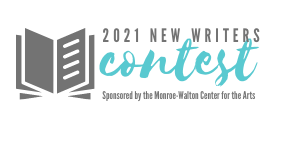 ENTRY FORMCheck one:   New Author   or      Self-published authorProof of purchase – at the time that you pay for your submission, you will be given an ORDER NUMBER.  List that number from your receipt here: 

Please designate the genre of your submission (select one genre only): Erotica in any genre is not allowed.  Choose one: Romance/Women’s Fiction Mystery/Suspense Science Fiction/Fantasy General Fiction/MemoirIf you have Social Media, list below:Short author bio (1-3 sentences):Long author bio (paragraph):Form Submission
Submissions are accepted from June 1 to midnight on June 30, 2021. By submitting, you attest that you are at least 16 years of age and that you agree to abide by the stated contest guidelines. Submit your entry to: writing@monroeartguild.orgIn the subject line, include your name i.e. “Jane Smith submission”Include as attachments:20-page or less first chapter, double-spacedOne page synopsis, single-spacedThis entry formYou can find the guidelines here  https://www.monroewaltonarts.org/new-writers-contest.htmlBe sure you have included your order number as proof of purchase at the top of the formBest of luck!

Monroe-Walton Center for the Arts
205 South Broad Street
Monroe, GA  30655
www.monroewaltonarts.org 

Name:Pen Name:Address:Phone #:Email:Title of Submission:Author Website:Facebook:Twitter:Instagram: